ПРОЕКТ РЕШЕНИЯО присвоении вновь построенной улице д.Кубаляк  сельского поселения Мичуринский сельсовет муниципального района Шаранский район Республики Башкортостан наименования улицы ЛеснаяВ соответствии с п. 21 ст. 14 Федерального закона «Об общих принципах организации местного самоуправления в Российской Федерации» № 131-ФЗ от 6 октября 2003 года, со ст. 4 Закона Республики Башкортостан» О порядке наименования и переименования улиц, площадей и других составных частей населенных пунктов в Республике Башкортостан» от 20 июля 1998 года № 173-з, ст.4 Закона Республики Башкортостан « О порядке присвоения имен государственных и общественных деятелей улицам, площадям и другим составным частям населенных пунктов, организациям в Республике Башкортостан» от 23 июля 1998 года № 175-з, рассмотрев ходатайство Администрации сельского поселения Мичуринский сельсовет муниципального района Шаранский район, учитывая обращения граждан и общественных организаций, Совет сельского поселения Мичуринский сельсовет муниципального района Шаранский район Республики Башкортостан решил:     1. Присвоить вновь построенной улице  д.Кубаляк сельского поселения Мичуринский сельсовет муниципального района Шаранский район Республики Башкортостан наименование «улица  Лесная  (Урман   урамы)».    2.Администрации сельского поселения Мичуринский сельсовет муниципального района Шаранский район Республики Башкортостан принять меры по установке знаков адресации.     3.Обнародовать настоящее решение  на информационном стенде администрации сельского поселения и на официальном сайте сельского поселения www.michurino.sharan-sovet.ru.     4.Контроль за исполнением настоящего решения возложить на постоянную комиссию Совета сельского поселения Мичуринский сельсовет муниципального района Шаранский район по социально-гуманитарным вопросам. Глава сельского поселения                                                      В.Н.Корочкинс. Мичуринск               Башҡортостан Республикаһы         Шаран районы           муниципаль районының           Мичурин ауыл Советы        ауыл  биләмәһе Советы         452638, Мичурин ауылы,      тел.(34769) 2-44-48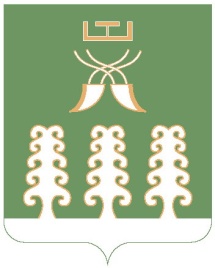           Республика Башкортостан             муниципальный район                Шаранский район        Совет сельского поселения            Мичуринский сельсовет              452638, с.Мичуринск,                 тел.(34769) 2-44-48